                                                  INDICAÇÃO Nº Assunto: Solicita limpeza e manutenção do Moinho do Denoni.Senhor Presidente,INDICO ao Sr. Prefeito Municipal, nos termos do Regimento Interno desta Casa de Leis, que se digne V. Ex.ª determinar à Secretaria Obras e Serviços Públicos que faça limpeza e manutenção do Moinho do Denoni, pois encontra-se com água parada há bastante tempo, podendo vir a prejudicar sua estrutura.  		Tendo o exposto, espera-se que seja atendida com urgência.SALA DAS SESSÕES, 19 de outubro de 2020.LEILA BEDANIVereadora 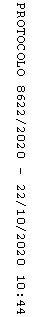 